1OB 			16/8/21 – 20/8/21 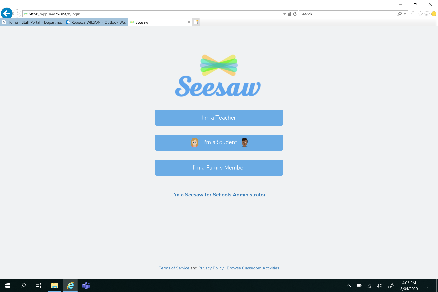 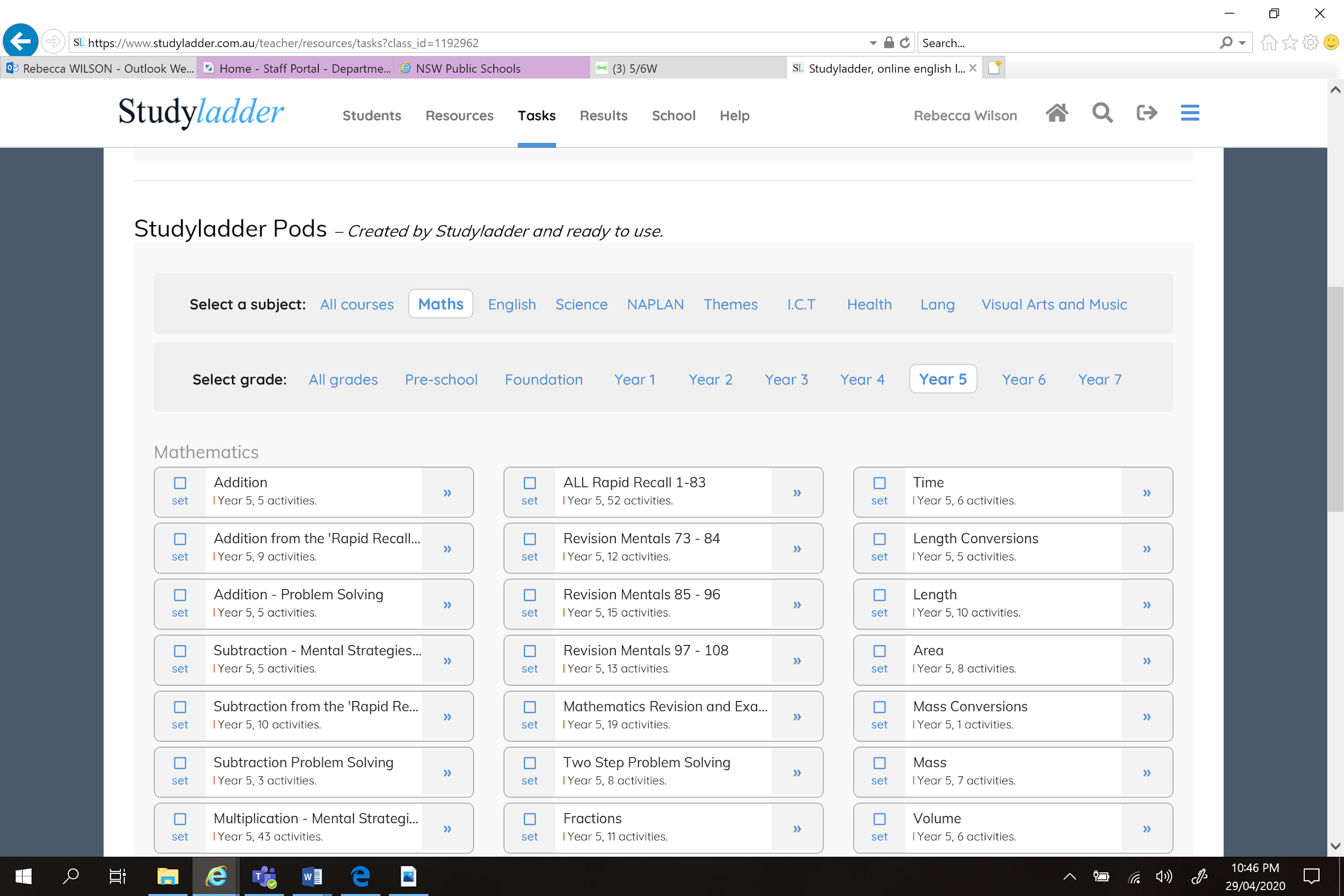 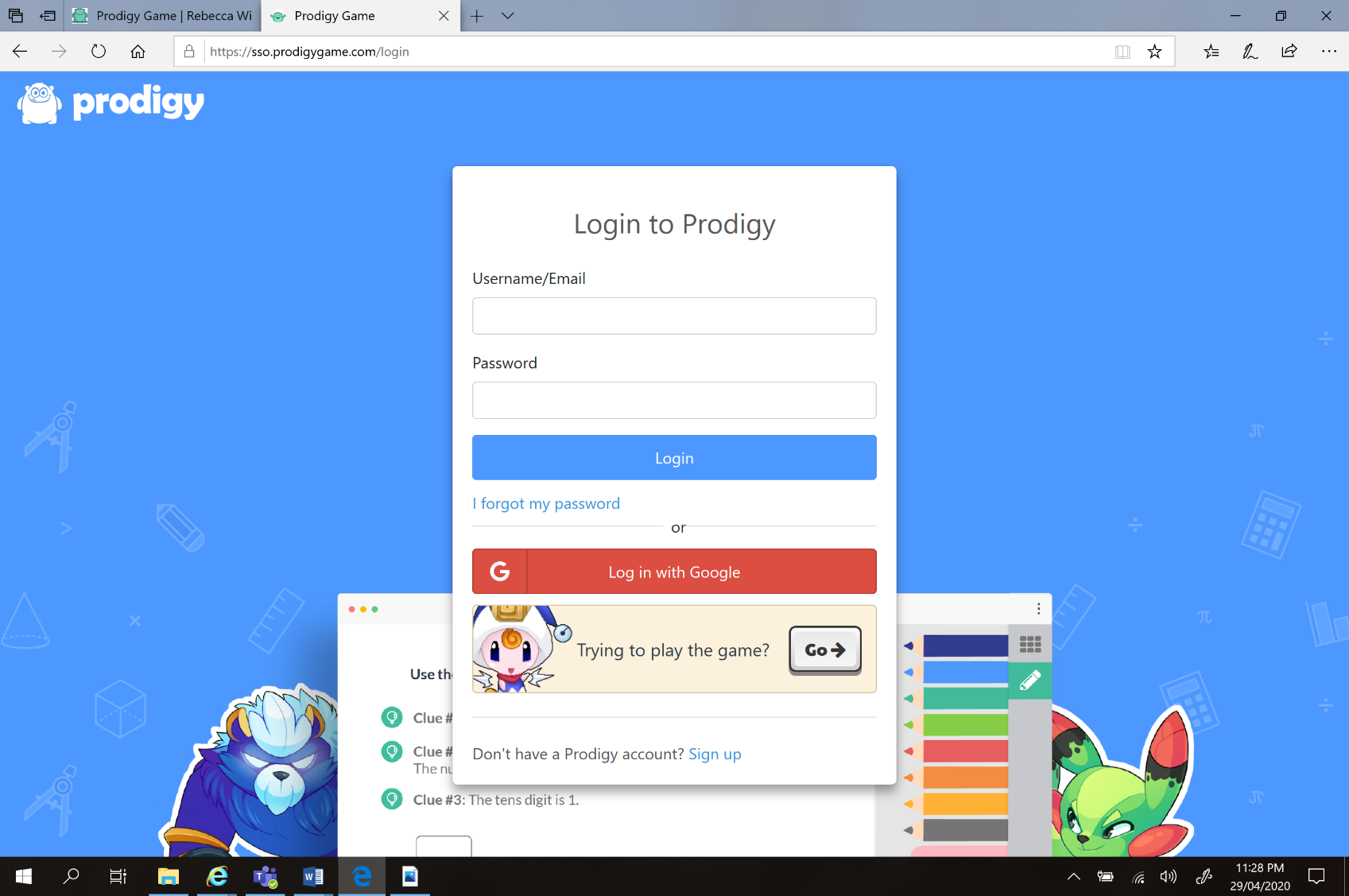 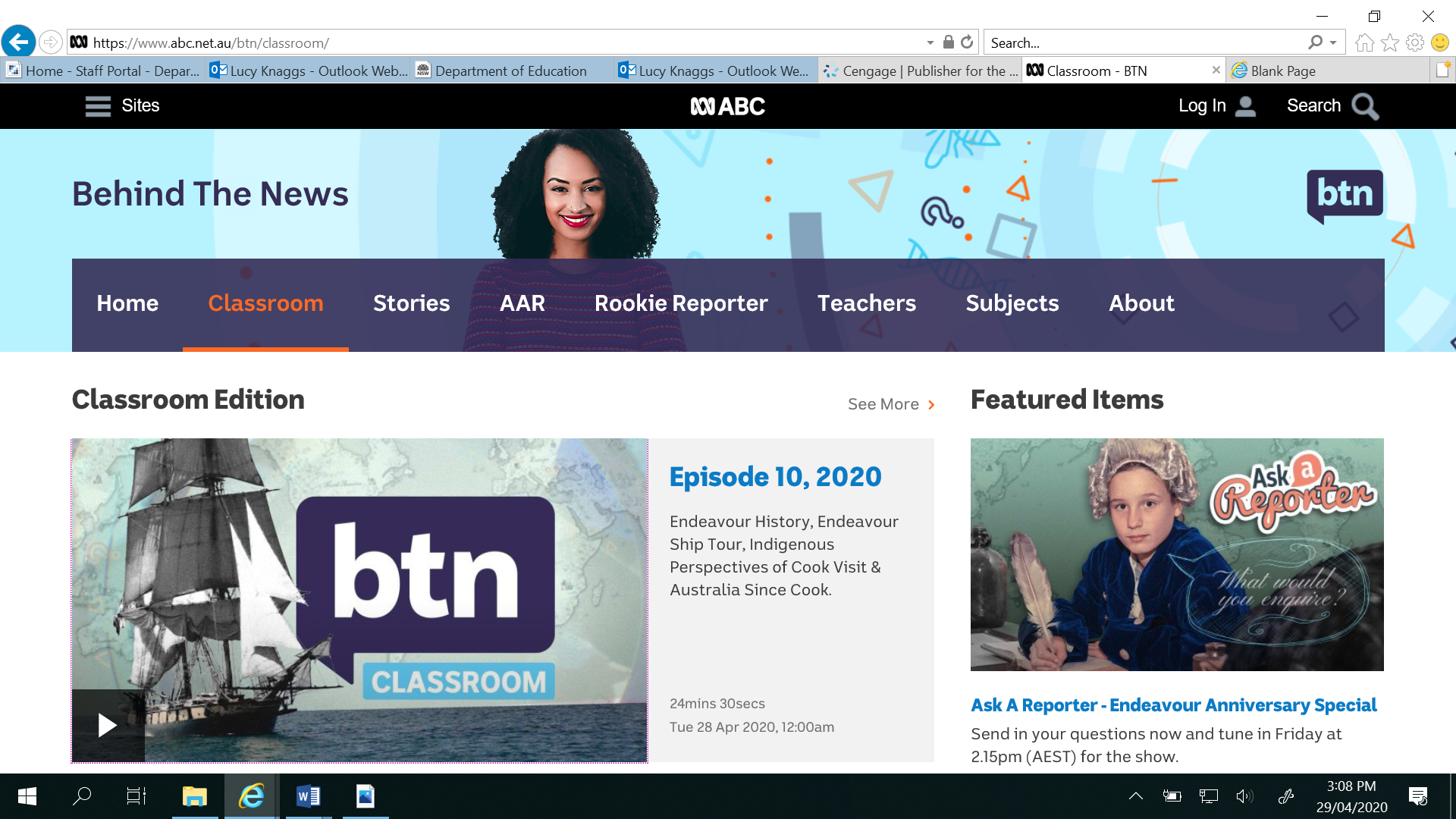 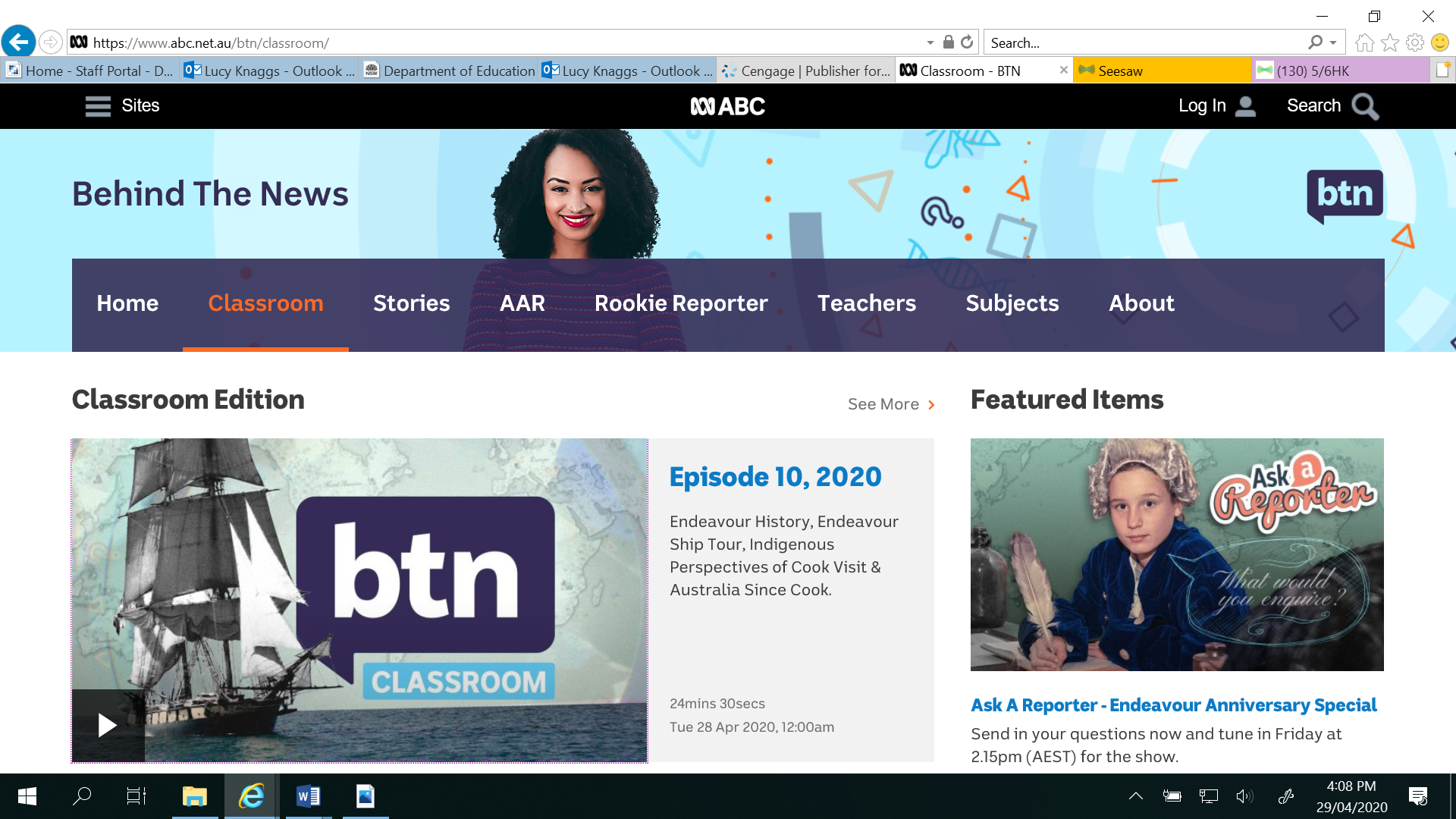 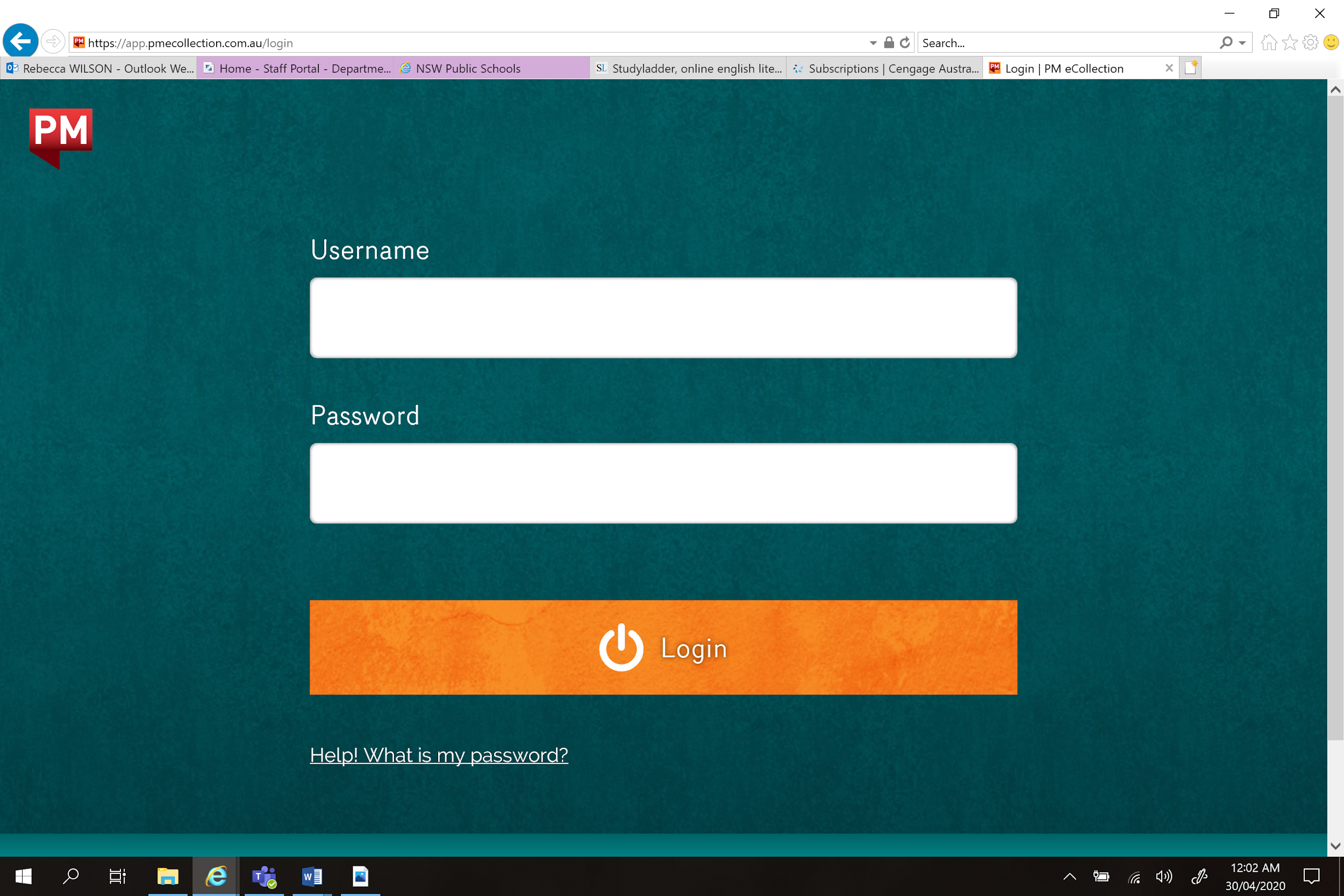 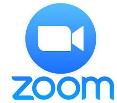 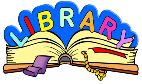 This pack includes a variety of both digital and non-digital activities. You will need help from a parent/carer and the resource pack from your teacher.Day 1Day 2Day 3Day 4Day 59:30amNo zoom today. Please check in on seesaw for today’s lessons and activities.  Watch Education Live at 10am Morning CircleLink posted to SeeSawMorning CircleLink posted to SeeSawMorning CircleLink posted to SeeSawMorning CircleLink posted to SeeSawMorningEnglishComplete Daily 5 activities on seesaw Independent Writing - Listen to the book Mr McGee and the ElephantsWe are learning how to plan a story retell.EnglishComplete Daily 5 activities on seesaw Writing - zoom lesson We are learning to write the beginning of a story retell. Look at the first picture on your plan.English Complete Daily 5 activities on seesaw Writing - zoom lessonWe are learning to write the middle of a story retell. Look at the second picture on your plan.EnglishComplete Daily 5 activities on seesaw Writing - zoom lessonWe are learning to write the ending of a story retell. Look at the last picture on your plan.EnglishComplete Daily 5 activities on seesaw Independent Writing - Watch lesson on SeeSaw We are learning to edit our writing. Check that you have correct spelling, capital letters and full stops.BreakBreakEnjoy a break and have some lunch!BreakEnjoy a break and have some lunch!BreakEnjoy a break and have some lunch!BreakEnjoy a break and have some lunch!BreakEnjoy a break and have some lunch!MiddleMathematics Number TalkWe are learning to use the ‘Groups of’ multiplication strategy.Where possible, students gather 20 counters/ rocks/ pasta/ ooshies/ cookies etc. to practice equal groupsOnline Activity - multiplying with picturesMathematics zoom lessonWe are learning to use the array multiplication strategy Where possible, students gather 20 counters/ rocks/ pasta/ ooshies/ cookies etc. to practice equal groups.SeeSaw - see arrays lessonLibrary - 12:30pm zoom lesson with Mrs MitchellCheck SeeSaw for the zoom linkMathematics zoom lesson We are learning to recognise 3D objects from different points of view.Complete 3D objects from different viewpoints activity on seesaw Mathematics zoom lesson We are learning to identify flat and curved surfaces on 3D objects.Complete faces of 3D objects activity on seesaw BreakBreakBreakBreakBreakBreakAfternoon GeographyLogin to Seesaw and complete the Animals from different continents activity.PDHLogin to seesaw and complete the healthy and unhealthy foods activity.ScienceLogin to seesaw and complete the weather collectors activity.Creative ArtsLogin to SeeSaw and complete the Musical Moods activity and the Musical Scavenger hunt for some fun!PELogin to SeeSawand complete the ‘PE Obstacles Lesson Week 6’. Follow the instructions. Wellbeing - choose one activity from the grid to complete each day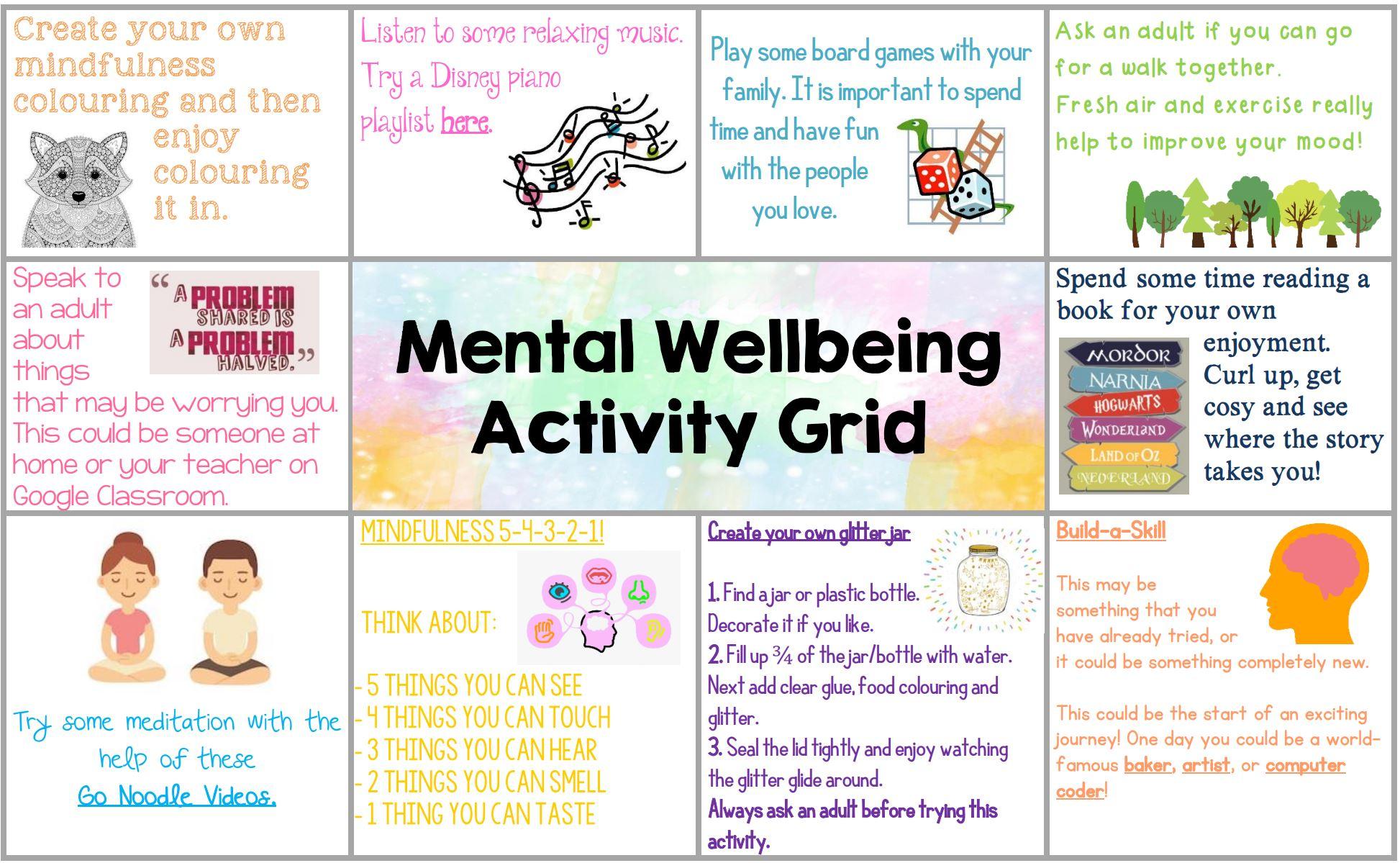 Wellbeing - choose one activity from the grid to complete each dayWellbeing - choose one activity from the grid to complete each dayWellbeing - choose one activity from the grid to complete each dayWellbeing - choose one activity from the grid to complete each dayWellbeing - choose one activity from the grid to complete each day